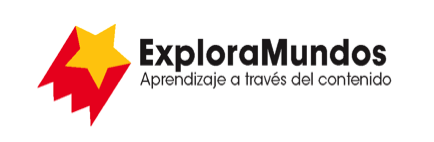 Niveles T, U, V: Investigaciones
Los detectives del tiempoParte 3: Anota los datosBusca una forma de anotar la información que te permita ver patrones 
en los datos.Cuando termines, asegúrate de guardar este archivo.Cómo vivíanMi sociedadOtra sociedadClimaTempladoCálidoCasas o refugioComidaVestimentaCómo pasaban el tiempoQuién hacía qué trabajoQué fabricabanEn qué creíanQué problemas tenían